DÖRT MEVSİM MEYVE PROJESİ Projemiz sağlıklı yaşam ilkesi ile sağlıklı beslenme kapsamında meyve tüketiminin önemini ön plana çıkarmayı , günlük , doğal , mevsim meyvelerinin tüketimini davranış haline getirmeyi ve yaygınlaştırmayı amaç edinmiştir. Günümüz çocuklarının  abur cubur gıda olarak tanımladığımız ambalajlı market ürünlerini fazlaca  tükettikleri bir gerçektir. Aileler her ne kadar  sağlıklı beslenme ve meyve tüketiminin önemi üzerinde çocuklarına telkin ve uyarılarda bulunsalar da her konuda olduğu gibi  bu durum  da okulda  desteklemediği sürece çocuklar tarafından zor  kabul görmektedir. Bu proje sayesinde;  sağlıklı ve doğal besinler ile ambalajlı (fabrikasyon)  yapay besinlerin arasındaki farklılıklar konusunda  bilinçlendirilmiş  olup  doğru beslenmenin nasıl olacağı konusunda sınıf ortamında birçok uygulama ile yaparak- yaşayarak öğrenmeleri  sağlanmıştır.Eba Haberlerimiz http://www.eba.gov.tr/haber/1550769050     Sınıfımda Meyveli Pasta Yapıyorumhttp://www.eba.gov.tr/haber/1553018991     Minik Yüreklerde 18 Mart Coşkusuhttp://www.eba.gov.tr/haber/1553780689     Can Suyu Mevve Ağaçları Fidanlarına Kavuştu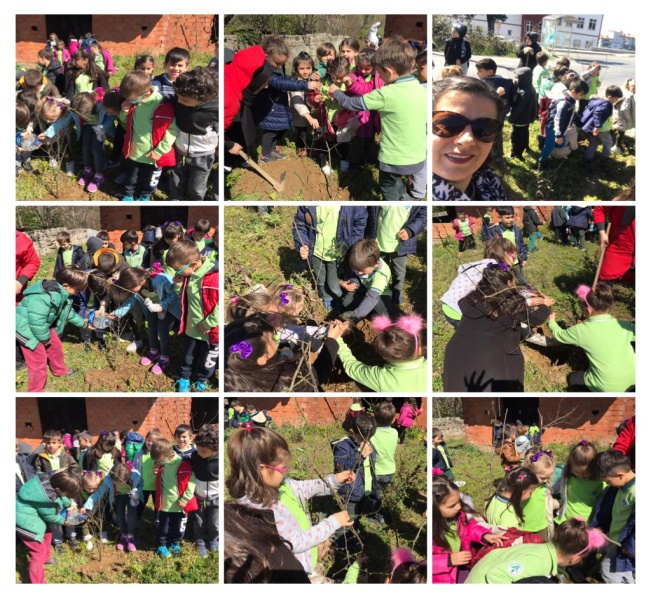 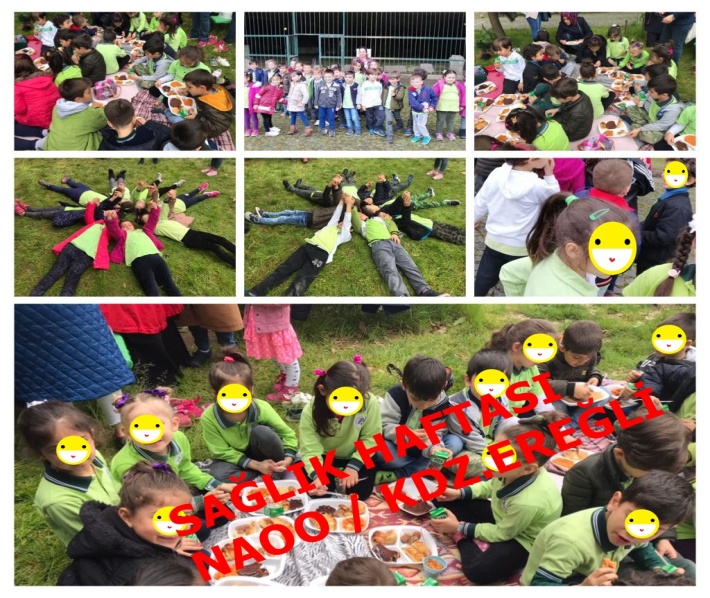 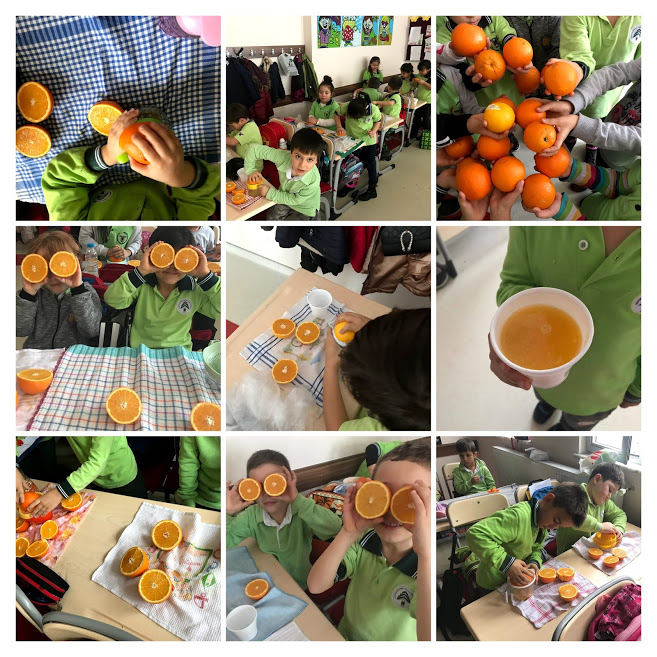 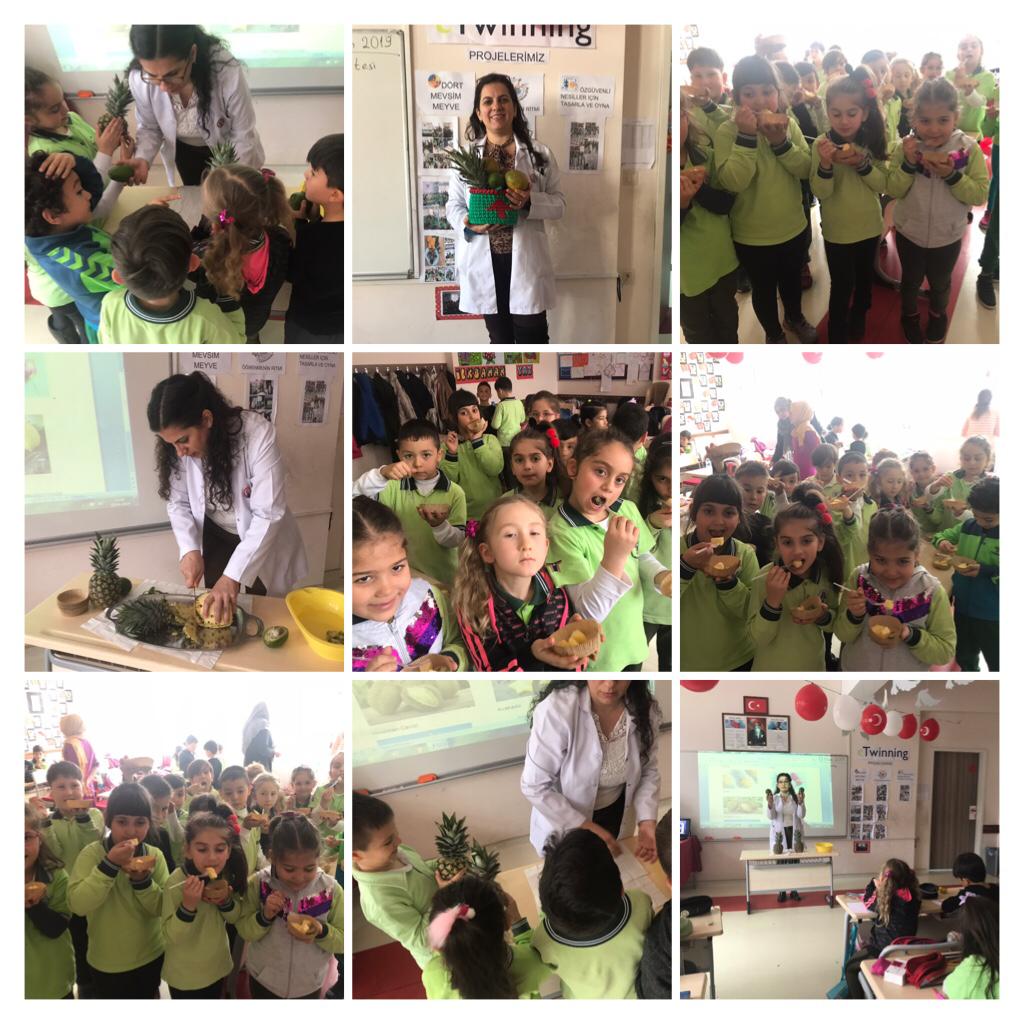 